Etik Beyan ve Telif Hakkı Devir FormuEk(ler): 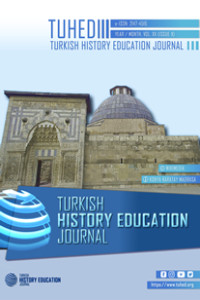 Turkish History Education Journal     www.tuhed.orgMakale BaşlığıMakalenin  olarak beyan  ki; İnsan katılımcı içeren çalışmalar: Telif haklarına riayet: Çıkar çatışması: Telif hakkı devri: Yayına kabul edilmesi halinde makalenin işleme, çoğaltma, temsil, basım, yayım, dağıtım hakları dahil tüm mali hakları Turkish History Education Journal’a (TUHED) aittir. Bununla birlikte makalenin  telif hakkı dışında kalan; patent, kitap veya kitap bölümü olarak yeniden basım, satmamak koşuluyla çoğaltma haklarını saklı tutar. Makalenin  olarak beyan  ki; İnsan katılımcı içeren çalışmalar: Telif haklarına riayet: Çıkar çatışması: Telif hakkı devri: Yayına kabul edilmesi halinde makalenin işleme, çoğaltma, temsil, basım, yayım, dağıtım hakları dahil tüm mali hakları Turkish History Education Journal’a (TUHED) aittir. Bununla birlikte makalenin  telif hakkı dışında kalan; patent, kitap veya kitap bölümü olarak yeniden basım, satmamak koşuluyla çoğaltma haklarını saklı tutar. Yazar(lar)Yazar(lar)İsimİsimKurumİmza  Sorumlu Yazar  Sorumlu Yazar  Sorumlu Yazar  Sorumlu Yazar  Sorumlu YazarİsimİsimKurumKurumE-postaE-postaTelefon Telefon 